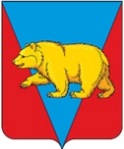 НИКОЛЬСКИЙ СЕЛЬСКИЙ СОВЕТ ДЕПУТАТОВАБАНСКОГО РАЙОНА КРАСНОЯРСКОГО КРАЯРЕШЕНИЕ   .  . 2021г.                                 с. Никольск                                   № проектОб утверждении положения о премировании, единовременной выплате при предоставлении ежегодного оплачиваемого отпуска и выплате материальной помощи муниципальным служащим, замещающих муниципальные должности муниципальной службы администрации Никольского сельсовета Абанского района Красноярского края      Руководствуясь статьями 144, 191 Трудового кодекса Российской Федерации, статьями 22, 26 Федерального закона от 01.01.2001 г. «О муниципальной службе в Российской Федерации» статьями 7, 11 Закона Красноярского края от 01.01.2001 г. № 5-1565 «Об особенностях правового регулирования муниципальной службы в Красноярском крае», статьями 11, 13 закона Красноярского края от 01.01.2001 г. «О предельных нормативах размеров оплаты труда муниципальных служащих», Уставом Никольского сельсовета Абанского района Красноярского края, Никольский сельский Совет депутатов РЕШИЛ:   1.Утвердить Положение о премировании единовременной выплате при предоставлении ежегодного оплачиваемого отпуска и выплате материальной помощи муниципальным служащим администрации Никольского сельсовета Абанского района Красноярского края.   2. Решение от 20.09.2011 № 19-42Р «Об утверждении положения о премировании, единовременной выплаты при предоставлении ежегодного оплачиваемого отпуска и выплате материальной помощи муниципальным служащим, замещающих муниципальные должности муниципальной службы администрации Никольского сельсовета Абанского района Красноярского края» считать утратившим силу.     3. Контроль за исполнением настоящего Решения оставляю за собой.     4. Опубликовать настоящее решение в периодическом печатном издании  «Ведомости органов местного самоуправления Никольский сельсовет» и разместить на официальном сайте администрации Никольского сельсовета   https://nikolsk24.ru .      5. Настоящее решение вступает в силу после официального опубликования.Председатель Совета депутатовглава сельсовета                                                                              С.Ф.ОхотниоваПриложение к решению Никольского сельского Совета депутатовот      2021 №ПОЛОЖЕНИЕО ПРЕМИРОВАНИИ, ЕДИНОВРЕМЕННОЙ ВЫПЛАТЕ ПРИ ПРЕДОСТАВЛЕНИИ ЕЖЕГОДНОГО ОПЛАЧИВАЕМОГО ОТПУСКА И ВЫПЛАТЕ МАТЕРИАЛЬНОЙ ПОМОЩИ МУНИЦИПАЛЬНЫМ СЛУЖАЩИМ АДМИНИСТРАЦИИ НИКОЛЬСКОГО СЕЛЬСОВЕТА АБАНСКОГО РАЙОНА КРАСНОЯРСКОГО КРАЯ1.  ОБЩИЕ ПОЛОЖЕНИЯ1.1.  Настоящее Положение о премировании, единовременной выплате при предоставлении ежегодного оплачиваемого отпуска и выплате материальной помощи определяет порядок и условия премирования единовременной выплате при предоставлении ежегодного оплачиваемого отпуска и выплаты материальной помощи муниципальным служащим, для которых представителем нанимателя (работодателя) является Глава Никольского сельсовета Абанского района (далее – муниципальные служащие)2.  ПОРЯДОК И УСЛОВИЯ ПРЕМИРОВАНИЯ МУНИЦИПАЛЬНЫХ СЛУЖАЩИХ2.1.Премирование муниципальных служащих производится в целях усиления их материальной заинтересованности в повышении качества выполнения задач, возложенных на администрацию Никольского сельсовета Абанского района (далее – администрация сельсовета), в профессиональном и компетентном исполнении ими должностных обязанностей, в целях усиления мотивации для повышения эффективности качества деятельности муниципальных служащих, достижения конкретных результатов деятельности.2.2.Муниципальным служащим выплачиваются премии за успешное и добросовестное исполнение ими своих должностных обязанностей, продолжительную и безупречную службу, выполнение заданий особой важности и сложности2.3. Премии за выполнение особо важных и сложных заданий выплачиваются муниципальным служащим за своевременное и качественное выполнения задания, за проявленную инициативу при выполнении задания, с учетом обеспечения задач и функций, исполнение должностного регламента2.4. Премирование муниципальных служащих по итогам работы за год производится с учетом фактически отработанного муниципальным служащим в расчетном периоде времени и его личного вклада в результаты деятельности администрации сельсовета, исполнение должностного регламента2.5. К премированию по итогам работы за год не представляются муниципальные служащие, находящиеся на муниципальной службе менее трех месяцев.2.6. Конкретные размеры премии муниципальным служащим определяются в пределах фонда оплаты труда и максимальными размерами не ограничиваются2.7. Оценка результатов службы для целей премирования производится в зависимости от:- степени и качества выполнения муниципальными служащими возложенных на них должностных обязанностей, степени и качества выполнения муниципальными служащими в пределах их должностных обязанностей плана работ администрации сельсовета, индивидуальных планов работы муниципального служащего;- степени и качества выполнения муниципальными служащими поручений Главы сельсовета;- степени и качества исполнения муниципальными служащими служебного распорядка;- степени и качества исполнения муниципальными служащими сроков рассмотрения обращений, заявлений граждан, сроков исполнения документов;- подготовка на высоком организационном уровне краевых, районных поселковых мероприятий, напряженная деятельность по разработке особо важных проектов, программ, выполнение с надлежащим качеством обязанности отсутствующего муниципального служащего, оказание помощи в работе с муниципальными служащими, проходящими испытание, другие положительные и значительные результаты работы.2.8. премирование муниципальных служащих производится по решению представителя нанимателя2.9. В случаях превышения установленных законом предельных размеров дефицита местного бюджета и муниципального долга Никольского сельсовета Абанского района, премирование муниципальных служащих не осуществляетсяМуниципальные служащие, имеющие дисциплинарные взыскания, не подлежат премированию в течение срока действия дисциплинарного взыскания.Не представляются к премированию муниципальные служащие, отстраненные от замещаемой должности муниципальной службы.3.  ПОРЯДОК И УСЛОВИЯ ЕДИНОВРЕМЕННОЙ ВЫПЛАТЫ ПРИ ПРЕДОСТАВЛЕНИИ ЕЖЕГОДНОГО ОПЛАЧИАЕМОГО ОТПУСКА МУНИЦПАЛЬНЫМ СЛУЖАЩИМ3.1.Муниципальным служащим один раз в год при предоставлении ежегодного оплачиваемого отпуска производится единовременная выплата в размере 3,5 должностного оклада. Единовременная выплата производится одновременно с предоставлением ежегодного оплачиваемого отпуска.3.2.Единовременная выплата при предоставлении ежегодного оплачиваемого отпуска производится с учетом районного коэффициента и процентной надбавки к заработной плате за стаж работы в районах Крайнего Севера и приравненных к ним местностях, в иных местностях края с особыми климатическим условиями.3.3.В исключительных случаях, когда муниципальному служащему ежегодный оплачиваемый отпуск не предоставлен и перенесен на следующий год, единовременная выплата при предоставлении ежегодного оплачиваемого отпуска, не выплаченная в течение текущего календарного года, подлежит выплате муниципальному служащему на основании правового акта, издаваемого представителем нанимателя, в последнем месяце календарного года в пределах установленного фонда оплаты труда.3.4.При прекращении или расторжении служебного контракта, освобождении от замещаемой должности муниципальной службы и увольнении с муниципальной службы муниципальному служащему одновременно с выплатой денежной компенсации за неиспользованные дни отпуска выплачивается пропорционально отработанному времени и в пределах установленного фонда оплаты труда не полученная муниципальным служащим единовременная выплата при предоставлении ежегодного оплачиваемого отпуска4.  ПОРЯДОК И УСЛОВИЯ ВЫПЛАТЫ МАТЕРИАЛЬНОЙ ПОМОЩИ МУНИЦИПАЛЬНЫИ СЛУЖАЩИМ4.1.Основание для выплаты единовременной материальной помощи являются:- бракосочетание;- рождение ребенка;- смерть супруга (супруги) или близкого родственников.4.2. Размер материальной помощи (с учетом районного коэффициента, процентной надбавки к заработной плате за стаж работы в районах Крайнего севера и приравненных к ним местностях, в иных местностях края с особыми климатическими условиями), оказываемой муниципальному служащему в течение календарного года, не должен превышать пяти тысяч рублей по каждому основанию.4.3. Выплаты материальной помощи производится с учетом районного коэффициента и процентной надбавки к заработной плате за стаж работы в районах Крайнего севера и приравненных к ним местностях, в иных местностях края с особыми климатическими условиями в пределах средств, предусмотренных на указанные цели при формировании фонда оплаты труда муниципальных служащих администрации Никольского сельсовета.4.4. Выплата производится по решению представителя нанимателя по письменному заявлению муниципального служащего. В заявлении указывается основание для выплаты материальной помощи, к заявлению прилагаются документы, удостоверяющие фактическое основание для предоставления материальной помощи.